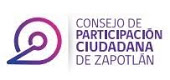 REGISTRO DE ASISTENCIA A LA SESION ORDINARIA 04 DEL CONSEJO MUNICIPAL DE PARTICIPACION CIUDADANA DE ZAPOTLAN EL GRANDE, JALISCO.29 DE ENERO DEL 2020CARGONOMBRE COMPLETOFIRMACONSEJERO PRESIDENTELUIS ENRIQUE SANCHEZ BERNALPRESENTECONSEJERO PROPIETARIOJOSE ANTONIO CHAVEZ SOLANOPRESENTECONSEJERO PROPIETARIOLAURA PATRICIA CHAVEZ FLORESPRESENTECONSEJERO PROPIETARIONORMA HELEN JUAREZPRESENTECONSEJERO PROPIETARIOJOSE ANTONIO GARCIA GODINEZ__________CONSEJERO PROPIETARIORODRIGO AGUILAR CORNEJOPRESENTECONSEJERO PROPIETARIOJAZMIN IVETTE REYES SERRANO__________CONSEJERO SUPLENTEIRIS EVELYN SANTANA SANCHEZPRESENTECONSEJERO SUPLENTECARLOS ALEJANDRO HIDALGO RASMUSSENPRESENTECONSEJERO SUPLENTEJORDAN ROMO PEÑA___________CONSEJERO SUPLENTELUIS DANIEL SALAYES EUSEVIOPRESENTECONSEJERO SUPLENTEANTONIO JIMENEZ DIAZ___________CONSEJERO SUPLENTERODOLFO NAVARRO IBARRA___________CONSEJERO SUPLENTESALVADOR MONTAÑEZ SALCEDO___________SECRETARIO  TECNICOJULIAN HERNANDEZ CRISANTOPRESENTE